Program wycieczkiMandoria – rodzinny park rozrywki w Rzgowie11.12.2021 r.7:45 – zbiórka na parkingu przy SP28:00 – 11:00 – przejazd do Mandorii  (w autokarze bułka, sok, wafelek)11:00 – 14:00 – pobyt na terenie parku rozrywki14:00 – 15:00 – obiad (ziemniaki, kotlet schabowy, kompot)15:00 – 18:00 – dalszy pobyt w Mandorii18:00 – 21:00 – powrót do Gniewkowa Wskazany wygodny strój sportowy oraz miękkie obuwie.Numer kontaktowy: 604 600 188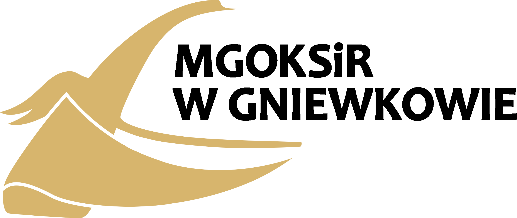 